Сроки проведения Чемпионата: 9 - 12 апреля 2024 годаСроки проведения соревнований: __11 апреля 2024 годаМесто проведения: Свердловская область, город Каменск-Уральский, ул. Октябрьская, д. 99Название организации: ГАПОУ СО «Каменск-Уральский техникум торговли и сервиса»Контактное лицо:	Кривулько Ю.Е. 8-904-984-46-55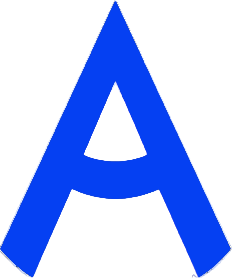 ПРОГРАММА ПРОВЕДЕНИЯ ЧЕМПИОНАТА СВЕРДЛОВСКОЙ ОБЛАСТИ «АБИЛИМПИКС» - 2024 ПО КОМПЕТЕНЦИИ «Клининг»КАТЕГОРИЯ УЧАСТНИКОВ студенты1 день – 11 апреля 2024 годаЦЕРЕМОНИЯ ОТКРЫТИЯ/СОРЕВНОВАТЕЛЬНЫЙ ДЕНЬ1 день – 11 апреля 2024 годаЦЕРЕМОНИЯ ОТКРЫТИЯ/СОРЕВНОВАТЕЛЬНЫЙ ДЕНЬ1 день – 11 апреля 2024 годаЦЕРЕМОНИЯ ОТКРЫТИЯ/СОРЕВНОВАТЕЛЬНЫЙ ДЕНЬВремяМероприятиеМесто проведения8.30-09.00Прибытие участников, гостей, организаторов. Регистрация. Завтрак.г. Каменск-Уральский, ул. Октябрьская, д. 99, холл техникума09.00-09.45Трансляция церемонии открытия, приветствие участников.г. Каменск-Уральский, ул. Октябрьская, д. 99, ауд. 20509.45-10.45Размещение участников по рабочим местам, адаптация на рабочих местах, инструктаж по технике безопасности. Работа экспертной группы.г. Каменск-Уральский, ул. Октябрьская, д. 99, мастерская, ауд. 214.10.45-11.45 Выполнение конкурсного задания (участники 1-3) – модуль 1, (участники 4-6) – модуль 2г. Каменск-Уральский, ул. Октябрьская, д. 99, мастерская, ауд. 214.11.45 – 12.45Обедг. Каменск-Уральский, ул. Октябрьская, д. 99, столовая КУТТС12.45 - 13.45Выполнение конкурсного задания (участники 4-6) – модуль 1, (участники 1-3) – модуль 2г. Каменск-Уральский, ул. Октябрьская, д. 99, мастерская, ауд. 214.13.45 - 14.00Перерыв12.00 – 15.00Мероприятия деловой, профориентационной, культурной, спортивной части для сопровождающих, гостей (мастер классы, работа УПК)г. Каменск-Уральский, ул. Октябрьская, д. 99, ауд. 20514.00 -15.00Рабочее заседание экспертов по компетенции, итоги соревнований.г. Каменск-Уральский, ул. Октябрьская, д. 99, мастерская, ауд. 214. комната экспертов.15.00-15.30Подведение итогов, награждение победителейг. Каменск-Уральский, ул. Октябрьская, д. 99, ауд. 20515.30 – 16.00Отъезд участников, гостей, организаторов4 день – 12 апреля 2024 годаЦЕРЕМОНИЯ ЗАКРЫТИЯВремяМероприятиеМесто проведения15.00 - 16.30Церемония закрытия Чемпионата Свердловской области «Абилимпикс», онлайн трансляция из студии «Дворца молодёжи»По месту нахождения участника